 Music Technology and Production Occupations 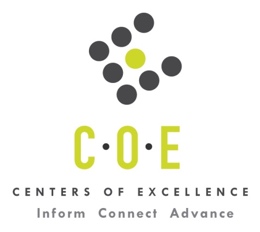 Labor Market Information ReportChabot CollegePrepared by the San Francisco Bay Center of Excellence for Labor Market ResearchJune 2019RecommendationBased on all available data, there appears to be an undersupply of Music Technology and Production workers compared to the demand for this cluster of occupations in the Bay region and in the East Bay sub-region (Alameda and Contra Costa Counties.) There is a projected annual gap of about 589 students in the Bay region and 134 students in the East Bay Sub-Region.This report also provides student outcomes data on employment and earnings for programs on TOP 1005.00 - Commercial Music in the state and region. It is recommended that these data be reviewed to better understand how outcomes for students taking courses on this TOP code compare to potentially similar programs at colleges in the state and region, as well as to outcomes across all CTE programs at Chabot College and in the region. IntroductionThis report profiles Music Technology and Production Occupations in the 12 county Bay region and in the East Bay sub-region for a proposed new program at Chabot College. Occupational DemandTable 1. Employment Outlook for Music Technology and Production Occupations in Bay RegionSource: EMSI 2019.2Bay Region includes Alameda, Contra Costa, Marin, Monterey, Napa, San Benito, San Francisco, San Mateo, Santa Clara, Santa Cruz, Solano and Sonoma CountiesTable 2. Employment Outlook for Music Technology and Production Occupations in East Bay Sub-RegionSource: EMSI 2019.2East Bay Sub-Region includes Alameda and Contra Costa CountiesJob Postings in Bay Region and East Bay Sub-RegionTable 3. Number of Job Postings by Occupation for latest 12 months (June 2018 - May 2019)Source: Burning GlassTable 4a. Top Job Titles for Music Technology and Production Occupations for latest 12 months (June 2018 - May 2019) Bay RegionTable 4b. Top Job Titles for Music Technology and Production Occupations for latest 12 months (June 2018 - May 2019) East Bay Sub-RegionSource: Burning GlassIndustry ConcentrationTable 5. Industries hiring Music Technology and Production Workers in Bay RegionSource: EMSI 2019.2Table 6. Top Employers Posting Music Technology and Production Occupations in Bay Region and East Bay Sub-Region (June 2018 - May 2019)Source: Burning GlassEducational SupplyThere are four community colleges in the Bay Region issuing 48 awards on average annually (last 3 years) on TOP 1005.00 - Commercial Music.  There are three colleges in the East Bay Sub-Region issuing 46 awards on average annually (last 3 years) on this TOP code.Table 7. Awards on TOP 1005.00 - Commercial Music in the Bay RegionSource: IPEDS, Data Mart and LaunchboardNOTE: Headcount of students who took one or more courses is for 2016-17. The annual average for awards is 2014-17 unless there are only awards in 2016-17. The annual average for other postsecondary is for 2013-16.Gap AnalysisBased on the data included in this report, there is a labor market gap in the Bay region with 637 annual openings for the Music Technology and Production occupational cluster and 48 annual (3-year average) awards for an annual undersupply of 589 students. In the East Bay Sub-Region, there is also a gap with 180 annual openings and 46 annual (3-year average) awards for an annual undersupply of 134 students.Student OutcomesTable 8. Four Employment Outcomes Metrics for Students Who Took Courses on TOP 1005.00 - Commercial MusicSource: Launchboard Pipeline (version available on 6/4/19)Skills, Certifications and EducationTable 9. Top Skills for Music Technology and Production Occupations in Bay Region (June 2018 - May 2019)Source: Burning GlassTable 10. Certifications for Music Technology and Production Occupations in Bay Region (June 2018 - May 2019)Note: 77% of records have been excluded because they do not include a certification. As a result, the chart below may not be representative of the full sample.Source: Burning GlassTable 11. Education Requirements for Music Technology and Production Occupations in Bay Region Note: 50% of records have been excluded because they do not include a degree level. As a result, the chart below may not be representative of the full sample.Source: Burning GlassMethodologyOccupations for this report were identified by use of skills listed in O*Net descriptions and job descriptions in Burning Glass. Labor demand data is sourced from Economic Modeling Specialists International (EMSI) occupation data and Burning Glass job postings data. Educational supply and student outcomes data is retrieved from multiple sources, including CTE Launchboard and CCCCO Data Mart.SourcesO*Net OnlineLabor Insight/Jobs (Burning Glass) Economic Modeling Specialists International (EMSI)  CTE LaunchBoard www.calpassplus.org/Launchboard/ Statewide CTE Outcomes SurveyEmployment Development Department Unemployment Insurance DatasetLiving Insight Center for Community Economic DevelopmentChancellor’s Office MIS systemContactsFor more information, please contact:Doreen O’Donovan, Research Analyst, for Bay Area Community College Consortium (BACCC) and Centers of Excellence (CoE), doreen@baccc.net or (831) 479-6481John Carrese, Director, San Francisco Bay Center of Excellence for Labor Market Research, jcarrese@ccsf.edu or (415) 267-6544Sound Engineering Technicians (SOC 27-4014): Operate machines and equipment to record, synchronize, mix, or reproduce music, voices, or sound effects in sporting arenas, theater productions, recording studios, or movie and video productions.Entry-Level Educational Requirement: Postsecondary nondegree awardTraining Requirement: Short-term on-the-job trainingPercentage of Community College Award Holders or Some Postsecondary Coursework: 46%Audio and Video Equipment Technicians (SOC 27-4011): Set up, or set up and operate audio and video equipment including microphones, sound speakers, video screens, projectors, video monitors, recording equipment, connecting wires and cables, sound and mixing boards, and related electronic equipment for concerts, sports events, meetings and conventions, presentations, and news conferences.  May also set up and operate associated spotlights and other custom lighting systems.  Excludes "Sound Engineering Technicians" (27-4014).Entry-Level Educational Requirement: Postsecondary nondegree awardTraining Requirement: Short-term on-the-job trainingPercentage of Community College Award Holders or Some Postsecondary Coursework: 46%Music Directors and Composers (SOC 27-2041): Conduct, direct, plan, and lead instrumental or vocal performances by musical groups, such as orchestras, bands, choirs, and glee clubs.  Includes arrangers, composers, choral directors, and orchestrators.Entry-Level Educational Requirement: Bachelor's degreeTraining Requirement: NonePercentage of Community College Award Holders or Some Postsecondary Coursework: 25%Occupation 2017 Jobs2022 Jobs5-Yr Change5-Yr % Change5-Yr Open-ingsAverage Annual Open-ings10% Hourly WageMedian Hourly WageSound Engineering Technicians8638652 0%41583$15.13 $29.35 Audio and Video Equipment Technicians3,4353,700265 8%1,886377$15.41 $22.67 Music Directors and Composers1,6611,72059 4%883177$13.09 $19.14 Total5,9606,286326 5%3,183637$14.72 $22.66 Occupation 2017 Jobs2022 Jobs5-Yr Change5-Yr % Change5-Yr Open-ingsAverage Annual Open-ings10% Hourly WageMedian Hourly WageSound Engineering Technicians2652739 3%13126$17.09 $29.75 Audio and Video Equipment Technicians85991152 6%46593$17.93 $25.39 Music Directors and Composers58459815 3%30561$14.25 $24.14 TOTAL1,7071,78275 4%901180$16.54 $25.64 OccupationBay RegionEast Bay  Audio and Video Equipment Technicians782130  Sound Engineering Technicians33933  Music Composers and Arrangers121  Total1,133164Common TitleBayCommon TitleBayAudio Visual Technician306Stage Technician10Systems Engineer36Event Technician10Director of Event Technology30Android Engineer10Video Technician26Technician9Engineer25Systems Specialist9Theater Technician18Video Production Specialist8Field Service Technician17Sound Engineer8Firmware Engineer15Installation Technician8Technical Lead, Audio Visual14Broadcast Engineer8Hardware Engineer14Video Support Engineer7Audio Engineer13Audio Dsp Engineer7Production Technician12Technical Supervisor, Audio Visual, Accommodation/Hotels Industry6Technology Manager11Technical Supervisor, Audio Visual6Video Specialist10Senior Engineer6Common TitleEast BayCommon TitleEast BayAudio Visual Technician58Mechanic2Theater Technician11Lead Technician2Field Service Technician8Instructional Technician, Cooking2Installation Technician5Instructional Systems Technician2Stage Technician4Youth Video Technician, Service Industry Industry1Video Support Engineer3Visual Lighting Technician1Technician3Videographer1Systems Engineer3Video Technician1Audio Technician3Video Specialist1Video Engineer2Video Installer1Technology Manager2Technical Theater Stagehands1Technical Theater Stagehand2Technical Project Manager1Senior Technician, C++2Systems Specialist1Media Technician, High School2Systems Programmer1Industry – 6 Digit NAICS (No. American Industry Classification) CodesJobs in Industry (2018)Jobs in Industry (2022)% Change (2018-22)% in Industry (2018)Religious Organizations (813110)9109362.9%15.2%Independent Artists, Writers, and Performers (711510)467462 (1.1%)7.8%Motion Picture and Video Production (512110)4264526.1%7.1%Colleges, Universities, and Professional Schools (611310)22825311.0%3.8%Internet Publishing and Broadcasting and Web Search Portals (519130)21026827.6%3.5%Colleges, Universities, and Professional Schools (State Government) (902612)1972096.1%3.3%Elementary and Secondary Schools (Local Government) (903611)1731772.3%2.9%Theater Companies and Dinner Theaters (711110)1471534.1%2.5%Sound Recording Studios (512240)133127 (4.5%)2.2%Other Commercial and Industrial Machinery and Equipment Rental and Leasing (532490)13315113.5%2.2%All Other Consumer Goods Rental (532289)13014410.8%2.2%Promoters of Performing Arts, Sports, and Similar Events with Facilities (711310)1221349.8%2.0%Elementary and Secondary Schools (611110)1101143.6%1.9%Teleproduction and Other Postproduction Services (512191)1041051.0%1.7%Cable and Other Subscription Programming (515210)10396 (6.8%)1.7%Television Broadcasting (515120)103101 (1.9%)1.7%Musical Groups and Artists (711130)10298 (3.9%)1.7%Colleges, Universities, and Professional Schools (Local Government) (903612)10196 (5.0%)1.7%Custom Computer Programming Services (541511)869814.0%1.4%Temporary Help Services (561320)80878.8%1.3%Construction, Mining, and Forestry Machinery and Equipment Rental and Leasing (532412)79868.9%1.3%Local Government, Excluding Education and Hospitals (903999)76805.3%1.3%EmployerBayEmployerBayEmployerEast BayApple Inc.60Cynet Systems Inc6Diversified7Psav59City Palo Alto6Audio Visual Management Solutions7Psav Presentation Services42California State University6Whitlock6Outsource19Amazon Lab1266Dublin Unified School District5Amazon18Activision6Bay Area Children's Theatre5Whitlock16Palermitano Solutions5Uc San Diego4Audio Visual Management Solutions16Madison Square Garden5Psav4Google Inc.15Herman Av Group5Outsource4Audio Visual Services Group15Got Light5Oakland Museum California4Facebook14Freeman5Encore Event Technologies4Diversified14Fortinet Incorporated5Chabot College4Encore Event Technologies13Dublin Unified School District5University Of California Berkeley3Av Services Incorporated12Compass Group Plc United States5Newgig3Disney8Bay Area Children's Theatre5Freeman Incorporated3Compass Group8Astreya5Facebook3Herman Integration Services6Uc San Diego4Allied Digital Services, Llc3Freeman Company6US Army4University California2CollegeSub-RegionHeadcountAssociatesCertificatesTotalCabrilloSanta Cruz & Monterey7522ChabotEast Bay129Diablo ValleyEast Bay36691221FoothillEast Bay75712315Las PositasEast Bay17Los MedanosEast Bay1916410MarinNorth Bay44NapaNorth Bay22OhloneEast Bayn/aSanta RosaNorth Bay161SolanoNorth Bay38Total Bay RegionTotal Bay Region1,800272148Total East Bay Sub-RegionTotal East Bay Sub-Region1,4602719462015-16Bay 
(All CTE Programs)Chabot College (All CTE Programs)State (1005.00)Bay (1005.00)East Bay (1005.00)Chabot College (1005.00)% Employed Four Quarters After Exit74%74%63%64%68%89%Median Quarterly Earnings Two Quarters After Exit$10,550$9,425$4,540$4,867$4,406$4,477Median % Change in Earnings46%71%71%61%68%n/a% of Students Earning a Living Wage63%60%23%29%28%n/aSkillPostingsSkillPostingsSkillPostingsVideo Conferencing196Project Management84MATLAB57Customer Service189Broadcast Industry Knowledge84Firmware57Digital Signal Processing (DSP)174Audio Engineering83Staff Management54Technical Support158Cabling75Digital Audio54Repair151Upselling Products and Services74System Design53Audio / Visual Knowledge123Linux72Quality Assurance and Control53Scheduling116Software Issue Resolution70MacIntosh OS50Audio Systems113Predictive / Preventative Maintenance69Multimedia49Customer Contact111Wiring68Audio mixing49Operations Management105Satisfaction Failure Correction68Hardware Experience47C++104Music68Debugging47Python95Video Production67Power Tools45Equipment Operation95Schematic Diagrams66Budgeting45Sales87Event Planning59Occupational Health and Safety38Cisco85Troubleshooting Technical Issues58Prototyping37CertificationPostingsCertificationPostingsDriver's License230Certified Audio Engineering2Occupational Safety and Health Administration Certification23Cdl Class C2Certified Career Development Facilitator18Bloodborne Pathogens Certification2Audiovisual (AV) Certification6BICSI Certification2Cisco Certified Network Associate (CCNA)4Security Clearance1Certified A+ Technician3Registered Communications Distribution Designer (RCDD)1Project Management Certification2Project Management Professional (PMP)1Microsoft Certified Professional (MCP)2Leadership In Energy And Environmental Design (LEED) Certified1Electronic Technician Certification2Forklift Operator Certification1CompTIA Security+2First Aid Cpr Aed1CompTIA Network+2Certified Crestron Programmer1Certified Broadcast Networking Engineer2Assistive Technology Professional1Education (minimum advertised)Latest 12 Mos. PostingsPercent 12 Mos. PostingsHigh school or vocational training21140%Associate Degree194%Bachelor’s Degree or Higher28956%